Технологическая карта урокаХод урокаИсправьте  ошибки в рассказе.
Первый зимний месяц называется сентябрь. Над головой летают ласточки. Медведи гуляют зимой по лесу. А зимой очень тепло, так и хочется босиком по сугробам побегать. Последний месяц зимы – август. Дети купаются в речке. Лыжники съезжают с горки на санках. Чтобы не простудиться,  нужно каждое утро съедать по сосульке.Реши кроссворд по рассказу В.Бианки «Февраль»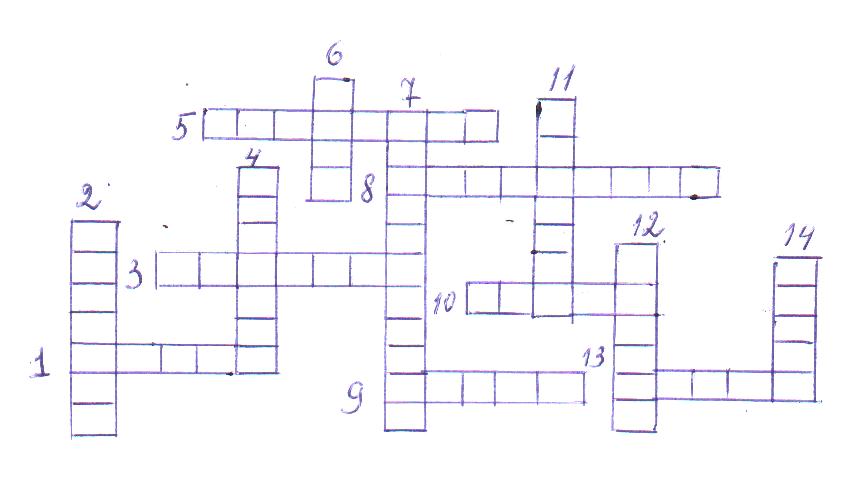 1.Что под февраль бежит по снегу, а следу нет 2.На что налетают голодные волки 3.Куда по ночам залезают от голода волки 4.Какие птицы ночуют в снегу 5.Февраль –  последний, самый какой месяц зимы 6.Ледяная корка снега после ночного мороза 7.От какой тяжести снега ломаются ветки деревьев 8.Как называют февраль 9.В этом месяце все звери что делают 10.Снег для многих зверей превращается в кого 11.В феврале метёт – метёт что 12.Что кончается у зверюшек в норах 13.Кого с голодухи утаскивают волки 14.Что уже не греет и не питает зверей.Анализ урока  Урок по  теме «Февраль» В.Бианки  разработан на основе программы для 5 – 9 классов специальных (коррекционных) учреждений VIII вида под редакцией В.В.Воронковой с использованием учебника чтения для 6 класса под редакцией И.М.Бгажноковой, Е.С.Погостиной. Цель соответствует теме урока: изучение содержания прочитанного рассказа, определение основной мысли произведения, развитие экспрессивной (воспроизведение) и импрессивной (понимание) стороны речи обучающихся. В ходе урока решались задачи: личностные: планировать и выполнять поставленные задачи; стремиться к взаимопониманию на основе общего интереса и уважения. Регулятивные: определять цели учебной деятельности, искать средства ее осуществления; соотносить результат своей деятельности с целью и оценивать его. Познавательные:  уметь отличать новое от уже известного,  делать выводы. Коммуникативные:  оформлять свои мысли в устной  форме с учетом учебных и жизненных речевых ситуаций, работать в группе. Предметные: знать содержание рассказа В.Бианки «Февраль» и уметь воспроизводить его  в связи с поставленными задачами. В целом обучающиеся класса по возрасту и диагнозу (органическое поражение ЦНС) однородны с незначительными различиями в индивидуальных особенностях.  Принцип коррекционной направленности обучения  является ведущим. На уроке решается задача исправления недостатков общего, речевого, физического развития и нравственного воспитания детей с ограниченными возможностями здоровья в процессе овладения учебным материалом, учитывались особенности всех обучающихся: разный уровень успеваемости, быстрая утомляемость, недостаточно развитая речь. В структуру урока введены задания по степени нарастающей трудности (сначала дети настраиваются на рабочий лад в ходе речевой разминки;  затем работают с разными заданиями коррекционной направленности, связанные с темой «Зима»,  составлении характеристики февраля, завершает работу коррекционная работа по систематизации изученного материала); используются упражнения по коррекции высших психических функций и задания, предполагающие самостоятельную обработку информации. Воспитательная задача урока реализуется через методы организации деятельности обучающихся. Используется индивидуальная, групповая работа. Каждый этап логически завершён в соответствии с воспитательной задачей урока: обучающиеся анализируют свою деятельность  и оценивают. Цель каждого этапа урока подчинена коррекции  памяти: актуализация знаний обучающихся  помогает вспомнить изученный материал;  изучение нового материала предполагает знакомство с рассказом В.Бианки «Февраль», прослушиванием дополнительного материала; применение и закрепление отрабатывают навык выбора подходящего материала, развивает речь и мышление обучающихся при обсуждении содержания рассказа  и составлении итоговой характеристики. На всех этапах соблюдается преемственность. В основе урока лежат следующие дидактические принципы: воспитывающая и развивающая направленность, систематичность и последовательность, индивидуальный и дифференцированный подход, коррекционная направленность обучения. На уроке используются основные методы обучения: словесный – рассказ, беседа, объяснение;  практический – выполнение заданий учителя, самостоятельная работа  по карточкам по решению клоуз - теста, работа с презентацией; наглядный метод реализовывался  через изобразительные коррекционные карточки, иллюстрации  для  обобщающей беседы по теме, слайды. Следующие приёмы помогли достичь цели урока:  прослушивание музыки, составление характеристики, обобщающая беседа с использованием информационных вопросов, систематизация материала, чтение  печатного текста, рисование. Наглядность использовалась с целью стимулирования активной деятельности обучающихся, служила источником знаний, повышала мотивацию  обучающихся к обучению. Методы обучения были скомбинированы таким образом, чтобы осуществлялась смена видов деятельности, и тем самым соблюдался охранительный режим обучения.ТемаЧтение и обсуждение рассказа В.Бианки «Февраль». Тип урокаУрок усвоения новых знаний.Класс6         Цель учителяСоздание  условий для формирования у учащихся импрессивной (понимание) и экспрессивной (воспризведение) стороны речи.       Цель учащегосяСовершенствование умения работать с текстом прочитанного рассказа,  формирование коммуникативной стороны речи (средство общения)Планируемые результатыЛичностные:Планировать и выполнять поставленные задачи; стремиться к взаимопониманию на основе общего интереса и уважения.Регулятивные: определять цели учебной деятельности, искать средства ее осуществления; соотносить результат своей деятельности с целью и оценивать его.Познавательные:  уметь отличать новое от уже известного,  делать выводы.Коммуникативные:  оформлять свои мысли в устной  форме с учетом учебных и жизненных речевых ситуаций, работать в группе.Предметные:Знать содержание рассказа В.Бианки «Февраль» и уметь воспроизводить его  в связи с поставленными задачами.ОборудованиеИллюстрации с изображением В.Бианки, зимних месяцев, вырезанные  снежинки,  приметы февраля, презентация.Дидактическая структура урокаДеятельность учениковДеятельность учителяЗадания для учащихсяПланируемые результаты (БУД)1.Орг.моментПриветствуют учителя, проверяют готовность к уроку.Приветствует учащихся, создает психолог. настрой.  А теперь проверь, дружок,Ты готов начать урок?Всё на месте, всё ль в порядке:Книжки, ручки и тетрадки?Все ли правильно сидят?Все ль внимательно глядят?Давайте сыграем в игру «Доскажи словечко» и повторим правила поведения  на уроке.На уроке будь старательным, Будь спокойным и… (внимательным).Выполняй, не отставая,Слушай не… (перебивая).Говорите четко, внятно,Чтобы было все… (понятно).Если хочешь отвечать,Надо руку… (поднимать).А теперь, ребята, давайте проведем речевую разминку. Давайте все вместе, хором прочитаем:        Ма-ма-ма-пришла снежная зима.Ег-ег-ег-все засыпал белый снег.Ки-ки-ки-любим мы играть в снежки.Оз-оз-оз-щиплет щеки нам мороз.Лю-лю-лю-зиму снежную люблю.-Как вы думаете, нужно ли нам уметь  читать? Зачем?(Каждая книга - чья-то жизнь. Прочитав множество книг, вы проживаете множество жизней, а не одну. Вы можете представлять себя в роли какого-то героя, вы фантазируете, придумываете, развиваетесь. Расширяете запас слов, учитесь, представляете. Живёте! Вы можете побывать в Средних веках, а можете побывать и в будущем. Все это дают нам книги. Книги - частичка наших жизней.) И у нас урок чтения.Принимать учебную ситуацию (регулятивное БУД)2.Постановка цели и задач урока. Мотивация учебной деятельности учащихся. Формулировка темы.Слушают. Отвечают на вопросы учителя, проговаривают тему и цель урока.Предлагает прослушать загадку.1)Фронтальная беседа с выполнением творческой работыКак вы думаете, о чём сегодня пойдёт речь на уроке? Мы все любим зиму с её чудесным лёгким морозцем и переливающимся снегом, с её праздниками и даже бурями и метелями. Этот урок тоже будет посвящён этому прекрасному и суровому времени года, мы с вами совершим небольшое путешествие в один из зимних месяцев.У вас на партах лежат снежинки.  Давайте на её лучиках напишем, что вы представляете, когда слышите слово «зима».Обучающиеся составляют свои ассоциаграммы, затем зачитывают и прикрепляют снежинку на доску. (Холод, снег, подарки, Новый год, ёлка, мороз, радость).У каждого зима получилась своя, а всё вместе зима яркая, радостная, холодная, но весёлая. Главная примета зимы?СнегЗимой все вокруг покрыто белым пушистым снегом. Давайте поиграем со  словом «снег».«Тихо, тихо, как во сне, падает на землю ... (Снег.)С неба всё скользят пушинки — серебристые ... (Снежинки.)На дорожки, на лужок всё снижается ... (Снежок.)Вот веселье для ребят — всё сильнее ... (Снегопад.)Все бегут вперегонки, все хотят играть в ... (Снежки.)Словно в белый пуховик нарядился ... (Снеговик.)Рядом снежная фигурка — эта девочка — ... (Снегурка.)На снегу-то, посмотри — с красной грудкой ... (Снегири.)Словно в сказке, как во сне, землю всю украсил ... (Снег.)»Вот как много родственников у слова «снег». Конечно, ребята,  на улице стало холодно, люди надели теплую одежду, с неба часто идет белый снег.А сейчас, представьте, что вы превратились в зимний ветер, давайте подуем на снежинки.  Упражнение «Снежинки».- Давайте заставим наши снежинки кружится. Медленно наберите воздух через нос. Щеки не надувайте, вытягивайте губы трубочкой и дуйте на снежинки. (Во время выполнения упражнения следить, чтобы  дети не поднимали плечи. Упражнение повторить 3-5 раз.)-  Чем ребятишки занимаются зимой?  2) Динамическая пауза.Что мы делаем зимой, дай, дружок, ты мне ответ.Слушаем  внимательно, отвечая «да» иль «нет».( Если да – киваем головой, если нет – качаем головой в разные стороны)В снежки играем мы с друзьями?Грибы по лесу собираем сами?С горки на санках катаемся?В деревне на речке купаемся?По лесу на лыжах бродим?Много цветов находим?В саду своём грядки копаем?И с Дедом Морозом играем?3) Коррекция мышления обучающихся- А давайте отгадаем загадки о зимних месяцах? Назовите-ка, ребятки, месяц в этой вот загадке.Дни его всех дней короче, всех ночей короче ночи.На поля и на луга до весны легли снега.Только месяц наш пройдётМы встречаем Новый Год! ( Декабрь) (Вывешивается картинка)Щиплет уши, щиплет нос, лезет в валенки мороз.Брызнешь воду – упадётНе вода уже, а лёд.Даже птице не летится: от мороза стынет птица.Повернуло солнце к лету, что скажи за месяц это? ( Январь)Снег мешками валит с неба, с дом стоят сугробы снега.То бураны и метели на деревню налетели.По ночам мороз силён, днём капели слышен звонДень прибавился заметноНу, так что за месяц это? (Февраль).- Сейчас какой месяц начался?  Сегодня мы  поговорим об этом месяце.Оформлять свои мысли в устной и письменной речи;слушать других, пытаться принимать чужую точку зрения (коммуникативные БУД)Организовывать учебное взаимодействие в группе (распределять роли, договариваться друг с другом); (коммуникативное и личностное БУД)Установка на здоровый образ жизни (личностное БУД).Оформлять свои мысли в устной и письменной речи;слушать других, пытаться принимать чужую точку зрения (коммуникативные БУД). АУметь оформлять свои  мысли в устной форме, слушать ответы одноклассников (коммуникативные БУД); объяснять жизненные  явления (познавательное БУД).    3.Введение нового знания.Слушают информацию о писателе, текст рассказа в прочтении учителяОрганизует совместное открытие нового знания.Сообщение учителя о писателе В.Бианки, просмотр презентацииВиталий Валентинович Бианки родился в Петербурге. Певучая фамилия досталась ему от предков-итальянцев. От отца — ученого-орнитолога — талант исследователя и интерес ко всему, «что дышит, цветет и растет».Отец работал в Зоологическом музее Российской Академии наук. Квартира хранителя коллекций находилась прямо напротив музея, и дети — трое сыновей — часто бывали в его залах. Летом семья Бианки уезжала в деревню Лебяжье. Здесь Виталик впервые отправился в настоящее лесное путешествие. Было ему тогда лет пять-шесть. С тех пор лес стал для него волшебной страной, раем.Интерес к лесной жизни сделал его страстным охотником. Недаром первое ружье ему подарили в 13 лет. А еще он очень любил поэзию. Одно время увлекался футболом, даже входил в гимназическую команду.
	Разными были интересы, таким же — образование. Вначале — гимназия, затем — факультет естественных наук в университете, позднее — занятия в институте истории искусств. А своим главным лесным учителем Бианки считал отца. Именно он приучил сына записывать все наблюдения. Через много лет они преобразились в увлекательные рассказы и сказки.Бианки никогда не привлекали наблюдения из окна уютного кабинета. Всю жизнь он много путешествовал (правда, не всегда по своей воле). Особенно запомнились походы по Алтаю. Бианки тогда, в начале 20-х годов, жил в Бийске, где преподавал биологию в школе, работал в краеведческом музее.Осенью 1922-го Бианки с семьей вернулся в Петроград. В те годы в городе при одной из библиотек существовал интереснейший литературный кружок, где собирались писатели, работавшие для детей. Сюда приходили Чуковский, Житков, Маршак. Маршак и привел однажды с собой Виталия Бианки. Вскоре в журнале «Воробей» был опубликован его рассказ «Путешествие красноголового воробья».  В том же, 1923 году, вышла первая книжка («Чей нос лучше»).	Самой знаменитой книгой Бианки стала «Лесная газета». Другой подобной просто не было. Все самое любопытное, самое необычное и самое обычное, что происходило в природе каждый месяц и день, попало на страницы «Лесной газеты». 2) Рассказ учителя о феврале.Февраль – переломный месяц. Это уже конец зимы, и мы чувствуем приближение весны. Февраль в Древнем Риме заканчивал год, поэтому в конце месяца древние римляне устраивали большой праздник, на котором приносили жертвы покровителю стад богу Фебресу. Отсюда и название месяца. Древнерусское название «лютень». У февраля ещё множество народных  названий: снежень, бокогрей, вьювей.3)Чтение учителем  рассказа В.Бианки «Февраль».- Ты меня внимательно послушай, после моего чтения ответь на вопрос:Почему февраль самый страшный месяц для животных?  Моё чтение будет сопровождаться музыкой П.И. Чайковского, которая называется «Февраль». Сравни февраль, который описал Бианки и февраль, описанный при помощи музыки.(После прочтения – заслушивание ответов детей).Уметь извлекать необходимую информацию из  услышанного (регулятивное БУД).      4.Первичное закрепление.Собирают ёлочку в паре, отвечают на вопросы.Организует правильное выполнение задания.1) Словарная работа по тексту. Перезимок – последний месяц, переживающий зиму.Тощают – худеют.Оттепели – тёплая погода с таянием снега и льда.Наст – заледеневшая корка на снегу после короткой оттепели.Позёмка – метель без снегопада, поднимающийся снег с поверхности земли.2)Работа с народными приметами о февралеНа каждую парту раздаётся разрезанная примета, дети должны собрать её и прокомментировать.Февраль переменчив: то январём потянет, то мартом проглянет.Вьюги да метели под февраль полетели.Февраль силён метелью, а март капелью.Февраль строит мосты, а март их ломает.Февраль ветродуй, вьюговей и бокогрей.Февраль одной рукой гладит нос, а другой по нему и щёлкает.Умение отличать новое от уже известного (познавательное БУД).5.Динамическая пауза.Проводят физ.минутку.Организует проведение динамической паузы.- Давайте немного отдохнем.                                   Физкультминутка «Зима».- Давайте немного отдохнём.Наконец пришла зима,  	(встать, руки в стороны)
Стали белыми дома,  (руки над головой, ладони вместе)
Снег на улице идёт, (движения руками сверху вниз)
Дворник улицу метёт,  	изобразить, как будто подметаешь)
Мы катаемся на санках, (присесть)
Пишем на катке круги,  (руки за спину, повороты вокруг себя)
Ловко бегаем на лыжах, (шагать, как на лыжах)
И играем все в снежки!  (наклон, слепить снежок и бросить его  вдаль)Установка на здоровый образ жизни (личностное БУД).6.Закрепление изученного материала, его применение.Слушают дополнительную информациюВыполняют самостоятельную работу.Организует правильное выполнение задания.    1) Обучающиеся прослушивают звуковую презентацию       разговора   о феврале дяди Кузи и Чевостика.    2) Творческая работа обучающихся в тетради.        Составление «портрета» февраля по рассказу В.Бианки.     1.Метели и вьюги    2.Страшный месяц для животных      3.Конец запасов   4.Снег – враг, оттепель – наст   5.Позёмка   Что можем мы с вами сделать, чтобы помочь животным и         Птицам пережить  этот страшный месяц? (Ответы детей)                                                                                    Оформлять свои мысли в устной и письменной речи;слушать других, пытаться принимать чужую точку зрения (коммуникативные БУД).Объяснять  свою точку зрения;уважать чужое мнение (личностные БУД)7.Итог урока.Высказывают своё мнениеКорректирует ответы обучающихся1. Выяснение главного смысла рассказа– В каких словах отражен самый главный смысл этого рассказа?(Последний, самый страшный месяц зимы.)– Чему учит этот рассказ?Помочь животным и птицам пережить этот месяц.2.Элемент неожиданности и сюрприза для детей. В дверь входит наряженная девочка с подносом, на котором лежат блины.Загадочный и сказочный февральПоследний месяц у зимы,Февраль досматривает сны:То льдинки тают и капель,То снова замела метель…Февраль пришел в конце зимы, холодный он, но рады мы,Ведь очень скоро снег сойдет,Подснежник нежный расцветет.Словно солнышко на блюдеЗолотистые блины!Скоро праздник в доме будет,Масленицу встретим мы!Отступает зимний холод,Впереди уже видна,Накрывающая городСветом ласковым, весна.Пусть наполнится весельемНаш гостеприимный дом!Животворный  дух весеннийПусть всегда витает в нем!Угощение блинами.Уметь ориентироваться в системе полученных знаний (познавательное БУД).Объяснять  свою точку зрения;уважать чужое мнение (личностные БУД).8.Рефлексия. Производят саморефлексию.Стимулирует саморефлексию учащихся. Итог урокаЭмоциональное расслабление.Воспитатель: Вокруг зима, вокруг снега и ветер, и мороз.Зимой  у нас бывает разное настроение: радостное и печальное грустное и весёлое. Давайте послушаем  и посмотрим, как рассказывают о зиме музыканты и художники.(Дети слушают музыку и просматривают слайды).- Оцените, пожалуйста, свою работу на сегодняшнем уроке по данным критериям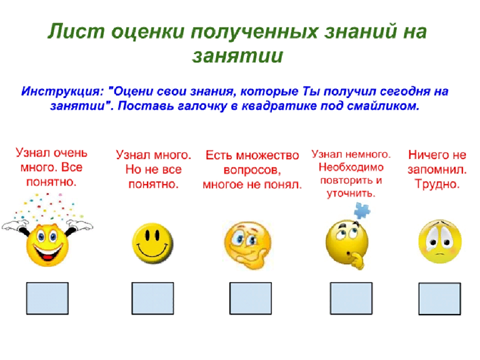 Умение сверять свои действия с целью; давать оценку своей деятельности (регулятивные БУД).9.Домашнее задание.Записывают домашнее задание, задают вопросы при необходимости.Объясняет домашнее задание. Слабые обучающиеся готовят пересказ (Егорова, Зенкин)Сильные исправляют ошибки в тексте (Гредин, Шмаков) 